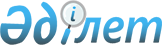 Жарқайың аудандық мәслихаттың 2014 жылғы 22 желтоқсандағы № 5С-39/2 "2015-2017 жылдарға арналған аудандық бюджет туралы" шешіміне өзгерістер енгізу туралыАқмола облысы Жарқайың аудандық мәслихатының 2015 жылғы 22 желтоқсандағы № 5С-46/2 шешімі. Ақмола облысының Әділет департаментінде 2015 жылғы 29 желтоқсанда № 5154 болып тіркелді      РҚАО-ның ескертпесі.

      Құжаттың мәтінінде түпнұсқаның пунктуациясы мен орфографиясы сақталған.

      Қазақстан Республикасының 2008 жылғы 4 желтоқсандағы Бюджет кодексінің 109 бабының 5 тармағына, «Қазақстан Республикасындағы жергілікті мемлекеттік басқару және өзін-өзі басқару туралы» Қазақстан Республикасының 2001 жылғы 23 қаңтардағы Заңының 6 бабының 1 тармағының 1) тармақшасына сәйкес Жарқайың аудандық мәслихаты ШЕШІМ ЕТТІ:



      1. «2015-2017 жылдарға арналған аудандық бюджет туралы» Жарқайың аудандық мәслихатының 2014 жылғы 22 желтоқсандағы № 5С-39/2 (Нормативтік құқықтық актілерінің мемлекеттік тіркеу тізілімінде № 4574 болып тіркелген, 2015 жылғы 16 қаңтарында «Жарқайың тынысы» аудандық газетінде, 2015 жылғы 16 қаңтарында «Целинное знамя» аудандық газетінде жарияланған) шешіміне келесі өзгерістер енгізілсін:



      1 тармақ жаңа редакцияда баяндалсын:



      «1. 2015-2017 жылдарға арналған аудандық бюджеттің тиісінше 1, 2 және 3 қосымшаларына сәйкес, оның ішінде 2015 жылға келесі көлемдерде бекітілсін:



      1) кірістер - 2 237 918,1 мың теңге, оның ішінде:

      салықтық түсімдер - 327 203,0 мың теңге;

      салықтық емес түсімдер - 7 173,0 мың теңге;

      негізгі капиталды сатудан түсетін түсімдер - 25 010,0 мың теңге;

      трансферттер түсімі - 1 878 532,1 мың теңге;



      2) шығындар - 2 256 053,9 мың теңге;



      3) таза бюджеттік кредиттеу - 7 866,0 мың теңге, оның ішінде:

      бюджеттік кредиттер - 8 919,0 мың теңге;

      бюджеттік кредиттерді өтеу – 1 053,0 мың теңге;



      4) қаржы активтерімен операциялар бойынша сальдо - 0 теңге;



      5) бюджет тапшылығы (профициті) - -26 001,8 мың теңге;



      6) бюджет тапшылығын қаржыландыру (профицитін пайдалану) - 26 001,8 мың теңге.»;



      көрсетілген шешімнің 1, 4, 7 қосымшалары осы шешімнің 1, 2, 3 қосымшаларына сәйкес жаңа редакцияда баяндалсын.



      2. Осы шешім Ақмола облысының Әділет департаментінде мемлекеттік тіркелген күнінен бастап күшіне енеді және 2015 жылдың 1 қаңтарынан бастап қолданысқа енгізіледі.      Аудандық мәслихат

      сессиясының төрағасы                       С.Оспан-Ұлы      Аудандық мәслихаттың

      хатшысы                                    Ұ.Ахметова      «КЕЛІСІЛДІ»      Жарқайың ауданының әкімі                   А.Үйсімбаев

      22.12.2015

Жарқайың аудандық мәслихатының

2015 жылғы 22 желтоқсандағы  

№ 5С-46/2 шешіміне       

1 қосымша            Жарқайың аудандық мәслихатының

2014 жылғы 22 желтоқсандағы 

№ 5С-39/2 шешіміне 1 қосымша  

2015 жылға арналған аудандық бюджет

Жарқайың аудандық мәслихатының

2015 жылғы 22 желтоқсандағы  

№ 5С-46/2 шешіміне      

2 қосымша          Жарқайың аудандық мәслихатының

2014 жылғы 22 желтоқсандағы 

№ 5С-39/2 шешіміне 4 қосымша  

2015 жылға арналған республикалық бюджеттен нысаналы трансферттер мен кредиттер

Жарқайың аудандық мәслихатының

2015 жылғы 22 желтоқсандағы  

№ 5С-46/2 шешіміне      

3 қосымша          Жарқайың аудандық мәслихатының

2014 жылғы 22 желтоқсандағы 

№ 5С-39/2 шешіміне 7 қосымша  

2015 жылға арналған аудандық маңызы бар қала, кент, ауыл, ауылдық округтерінің бюджеттік бағдарламалары
					© 2012. Қазақстан Республикасы Әділет министрлігінің «Қазақстан Республикасының Заңнама және құқықтық ақпарат институты» ШЖҚ РМК
				СанатыСанатыСанатыСанатыСома, мың теңгеСыныбыСыныбыСыныбыСома, мың теңгеІшкі сыныбыІшкі сыныбыСома, мың теңгеАтауыСома, мың теңге12345I.Кірістер2 237 918,11Салықтық түсімдер327 203,001Табыс салығы15 292,02Жеке табыс салығы15 292,003Әлеуметтiк салық145 418,01Әлеуметтік салық145 418,004Меншiкке салынатын салықтар108 229,01Мүлiкке салынатын салықтар57 107,03Жер салығы9 920,04Көлiк құралдарына салынатын салық29 202,05Бірыңғай жер салығы12 000,005Тауарларға, жұмыстарға және қызметтерге салынатын iшкi салықтар55 474,02Акциздер3 924,03Табиғи және басқа да ресурстарды пайдаланғаны үшiн түсетiн түсiмдер39 422,04Кәсiпкерлiк және кәсiби қызметтi жүргiзгенi үшiн алынатын алымдар12 128,008Заңдық маңызы бар әрекеттерді жасағаны және (немесе) оған уәкілеттігі бар мемлекеттік органдар немесе лауазымды адамдар құжаттар бергені үшін алынатын міндетті төлемдер2 790,01Мемлекеттік баж2 790,02Салықтық емес түсiмдер7 173,001Мемлекеттік меншіктен түсетін кірістер5 198,0123455Мемлекет меншігіндегі мүлікті жалға беруден түсетін кірістер5 196,07Мемлекеттік бюджеттен берілген кредиттер бойынша сыйақылар2,002Мемлекеттік бюджеттен қаржыландырылатын мемлекеттік мекемелердің тауарларды (жұмыстарды, қызметтерді) өткізуінен түсетін түсімдер152,01Мемлекеттік бюджеттен қаржыландырылатын мемлекеттік мекемелердің тауарларды (жұмыстарды, қызметтерді) өткізуінен түсетін түсімдер152,004Мемлекеттік бюджеттен қаржыландырылатын, сондай-ақ Қазақстан Республикасы Ұлттық Банкінің бюджетінен (шығыстар сметасынан) ұсталатын және қаржыландырылатын мемлекеттік мекемелер салатын айыппұлдар, өсімпұлдар, санкциялар, өндіріп алулар49,01Мұнай секторы ұйымдарынан түсетін түсімдерді қоспағанда, мемлекеттік бюджеттен қаржыландырылатын, сондай-ақ Қазақстан Республикасы Ұлттық Банкінің бюджетінен (шығыстар сметасынан) ұсталатын және қаржыландырылатын мемлекеттік мекемелер салатын айыппұлдар, өсімпұлдар, санкциялар, өндіріп алулар49,006Басқа да салықтық емес түсiмдер1 774,01Басқа да салықтық емес түсiмдер1 774,03Негізгі капиталды сатудан түсетін түсімдер25 010,001Мемлекеттік мекемелерге бекітілген мемлекеттік мүлікті сату1 357,01Мемлекеттік мекемелерге бекітілген мемлекеттік мүлікті сату1 357,003Жердi және материалдық емес активтердi сату23 653,01Жерді сату22 395,02Материалдық емес активтерді сату1 258,04Трансферттер түсімі1 878 532,102Мемлекеттiк басқарудың жоғары тұрған органдарынан түсетiн трансферттер1 878 532,12Облыстық бюджеттен түсетін трансферттер1 878 532,1Функционалдық топФункционалдық топФункционалдық топФункционалдық топСома, мың теңгеБюджеттік бағдарламалардың әкімшісіБюджеттік бағдарламалардың әкімшісіБюджеттік бағдарламалардың әкімшісіСома, мың теңгеБағдарламаБағдарламаСома, мың теңгеАтауыСома, мың теңге12345II. Шығындар2 256 053,901Жалпы сипаттағы мемлекеттiк қызметтер247 080,9112Аудан (облыстық маңызы бар қала) мәслихатының аппараты14 030,4001Аудан (облыстық маңызы бар қала) мәслихатының қызметін қамтамасыз ету жөніндегі қызметтер14 030,4122Аудан (облыстық маңызы бар қала) әкімінің аппараты63 431,7001Аудан (облыстық маңызы бар қала) әкімінің қызметін қамтамасыз ету жөніндегі қызметтер62 988,7003Мемлекеттік органның күрделі шығыстары443,0123Қаладағы аудан, аудандық маңызы бар қала, кент, ауыл, ауылдық округ әкімінің аппараты132 622,4001Қаладағы аудан, аудандық маңызы бар қала, кент, ауыл, ауылдық округ әкімінің қызметін қамтамасыз ету жөніндегі қызметтер132 622,4459Ауданның (облыстық маңызы бар қаланың) экономика және қаржы бөлімі21 316,4001Ауданның (облыстық маңызы бар қаланың) экономикалық саясаттың қалыптастыру мен дамыту, мемлекеттік жоспарлау, бюджеттік атқару және коммуналдық меншігін басқару саласындағы мемлекеттік саясатты іске асыру жөніндегі қызметтер20 743,1003Салық салу мақсатында мүлікті бағалауды жүргізу396,7010Жекешелендіру, коммуналдық меншікті басқару, жекешелендіруден кейінгі қызмет және осыған байланысты дауларды реттеу176,612345492Ауданның (облыстық маңызы бар қаланың) тұрғын үй-коммуналдық шаруашылығы, жолаушылар көлігі, автомобиль жолдары және тұрғын үй инспекциясы бөлімі10 956,0001Жергілікті деңгейде тұрғын үй-коммуналдық шаруашылық, жолаушылар көлігі, автомобиль жолдары және тұрғын үй инспекциясы саласындағы мемлекеттік саясатты іске асыру жөніндегі қызметтер8 501,0013Мемлекеттік органның күрделі шығыстары2 455,0494Ауданның (облыстық маңызы бар қаланың) кәсіпкерлік және өнеркәсіп бөлімі4 724,0001Жергілікті деңгейде кәсіпкерлікті және өнеркәсіпті дамыту саласындағы мемлекеттік саясатты іске асыру жөніндегі қызметтер4 724,002Қорғаныс4 639,3122Аудан (облыстық маңызы бар қала) әкімінің аппараты4 639,3005Жалпыға бірдей әскери міндетті атқару шеңберіндегі іс-шаралар3 131,0006Аудан (облыстық маңызы бар қала) ауқымындағы төтенше жағдайлардың алдын алу және оларды жою1 508,303Қоғамдық тәртіп, қауіпсіздік, құқықтық, сот, қылмыстық- атқару қызметі1 400,0492Ауданның (облыстық маңызы бар қаланың) тұрғын үй-коммуналдық шаруашылығы, жолаушылар көлігі, автомобиль жолдары және тұрғын үй инспекциясы бөлімі1 400,0021Елдi мекендерде жол қозғалысы қауiпсiздiгін қамтамасыз ету1 400,004Бiлiм беру1 260 162,3464Ауданның (облыстық маңызы бар қаланың) білім бөлімі1 241 093,5001Жергілікті деңгейде білім беру саласындағы мемлекеттік саясатты іске асыру жөніндегі қызметтер12 388,2003Жалпы білім беру960 927,812345005Ауданның (облыстық маңызы бар қаланың) мемлекеттiк бiлiм беру мекемелер үшiн оқулықтар мен оқу-әдістемелік кешендерді сатып алу және жеткiзу11 633,5006Балаларға қосымша білім беру24 587,0009Мектепке дейінгі тәрбие мен оқыту ұйымдарының қызметін қамтамасыз ету169 080,6012Мемлекеттік органның күрделі шығыстары96,0015Жетім баланы (жетім балаларды) және ата-аналарының қамқорынсыз қалған баланы (балаларды) күтіп-ұстауға қамқоршыларға (қорғаншыларға) ай сайынға ақшалай қаражат төлемі11 912,2029Балалар мен жасөспірімдердің психикалық денсаулығын зерттеу және халыққа психологиялық-медициналық-педагогикалық консультациялық көмек көрсету10 967,2040Мектепке дейінгі білім беру ұйымдарында мемлекеттік білім беру тапсырысын іске асыруға28 805,0067Ведомстволық бағыныстағы мемлекеттік мекемелерінің және ұйымдарының күрделі шығыстары10 696,0465Ауданның (облыстық маңызы бар қаланың) дене шынықтыру және спорт бөлімі13 612,6017Балалар мен жасөспірімдерге спорт бойынша қосымша білім беру13 612,6467Ауданның (облыстық маңызы бар қаланың) құрылыс бөлімі5 456,2037Білім беру объектілерін салу және реконструкциялау5 456,206Әлеуметтiк көмек және әлеуметтiк қамсыздандыру70 452,3451Ауданның (облыстық маңызы бар қаланың) жұмыспен қамту және әлеуметтік бағдарламалар бөлімі70 419,3001Жергілікті деңгейде халық үшін әлеуметтік бағдарламаларды жұмыспен қамтуды қамтамасыз етуді іске асыру саласындағы мемлекеттік саясатты іске асыру жөніндегі қызметтер18 385,912345002Жұмыспен қамту бағдарламасы10 292,7005Мемлекеттік атаулы әлеуметтік көмек443,1006Тұрғын үйге көмек көрсету161,5007Жергілікті өкілетті органдардың шешімі бойынша мұқтаж азаматтардың жекелеген топтарына әлеуметтік көмек9 443,0010Үйден тәрбиеленіп оқытылатын мүгедек балаларды материалдық қамтамасыз ету362,8011Жәрдемақыларды және басқа да әлеуметтік төлемдерді есептеу, төлеу мен жеткізу бойынша қызметтерге ақы төлеу348,0014Мұқтаж азаматтарға үйде әлеуметтiк көмек көрсету6 910,201618 жасқа дейінгі балаларға мемлекеттік жәрдемақылар3 983,1017Мүгедектерді оңалту жеке бағдарламасына сәйкес, мұқтаж мүгедектерді міндетті гигиеналық құралдармен және ымдау тілі мамандарының қызмет көрсетуін, жеке көмекшілермен қамтамасыз ету4 157,0023Жұмыспен қамту орталықтарының қызметін қамтамасыз ету833,6025Өрлеу жобасы бойынша келісілген қаржылай көмекті енгізу6 808,5050Мүгедектердің құқықтарын қамтамасыз ету және өмір сүру сапасын жақсарту жөніндегі іс-шаралар жоспарын іске асыру1 024,9052Ұлы Отан соғысындағы Жеңістің жетпіс жылдығына арналған іс-шараларды өткізу7 265,0492Ауданның (облыстық маңызы бар қаланың) тұрғын үй-коммуналдық шаруашылығы, жолаушылар көлігі, автомобиль жолдары және тұрғын үй инспекциясы бөлімі33,0050Мүгедектердің құқықтарын қамтамасыз ету және өмір сүру сапасын жақсарту жөніндегі іс-шаралар жоспарын іске асыру33,007Тұрғын үй-коммуналдық шаруашылық372 498,312345123Қаладағы аудан, аудандық маңызы бар қала, кент, ауыл, ауылдық округ әкімінің аппараты10 431,7008Елді мекендердегі көшелерді жарықтандыру8 397,7010Жерлеу орындарын ұстау және туыстары жоқ адамдарды жерлеу150,0011Елді мекендерді абаттандыру мен көгалдандыру1 884,0455Ауданның (облыстық маңызы бар қаланың) мәдениет және тілдерді дамыту бөлімі1 188,3024Жұмыспен қамту 2020 жол картасы бойынша қалаларды және ауылдық елді мекендерді дамыту шеңберінде объектілерді жөндеу1 188,3464Ауданның (облыстық маңызы бар қаланың) білім бөлімі1 682,6026Жұмыспен қамту 2020 жол картасы бойынша қалаларды және ауылдық елді мекендерді дамыту шеңберінде объектілерді жөндеу1 682,6467Ауданның (облыстық маңызы бар қаланың) құрылыс бөлімі224 261,5003Коммуналдық тұрғын үй қорының тұрғын үйін жобалау және (немесе) салу, реконструкциялау4 681,5004Инженерлік коммуникациялық инфрақұрылымды жобалау, дамыту және (немесе) жайластыру3 263,7058Елді мекендердегі сумен жабдықтау және су бұру жүйелерін дамыту198 881,9062Ақмола облысының Калачи және Красногорский елді мекендерінің тұрғындарын көшіру үшін тұрғын үй және инженерлік-коммуникациялық инфрақұрылым салуға және (немесе) реконструкциялауға берілетін нысаналы даму трансферттері17 434,4492Ауданның (облыстық маңызы бар қаланың) тұрғын үй-коммуналдық шаруашылығы, жолаушылар көлігі, автомобиль жолдары және тұрғын үй инспекциясы бөлімі134 934,2003Мемлекеттік тұрғын үй қорын сақтауды ұйымдастыру3 050,012345011Шағын қалаларды жылумен жабдықтауды үздіксіз қамтамасыз ету52 489,1012Сумен жабдықтау және су бұру жүйесінің жұмыс істеуі10 489,5016Елдi мекендердiң санитариясын қамтамасыз ету3 342,0018Елдi мекендердi абаттандыру және көгалдандыру7 915,5026Ауданның (облыстық маңызы бар қаланың) коммуналдық меншігіндегі жылу желілерін пайдалануды ұйымдастыру30 670,8029Сумен жабдықтау және су бұру жүйелерін дамыту26 977,308Мәдениет, спорт, туризм және ақпараттық кеңістiк135 425,7455Ауданның (облыстық маңызы бар қаланың) мәдениет және тілдерді дамыту бөлімі74 903,3001Жергілікті деңгейде тілдерді және мәдениетті дамыту саласындағы мемлекеттік саясатты іске асыру жөніндегі қызметтер6 070,0003Мәдени-демалыс жұмысын қолдау41 310,0006Аудандық (қалалық) кiтапханалардың жұмыс iстеуi20 936,5007Мемлекеттiк тiлдi және Қазақстан халқының басқа да тiлдерін дамыту6 586,8456Ауданның (облыстық маңызы бар қаланың) ішкі саясат бөлімі32 318,8001Жергілікті деңгейде ақпарат, мемлекеттілікті нығайту және азаматтардың әлеуметтік сенімділігін қалыптастыру саласында мемлекеттік саясатты іске асыру жөніндегі қызметтер7 082,0002Мемлекеттік ақпараттық саясат жүргізу жөніндегі қызметтер20 000,0003Жастар саясаты саласында іс-шараларды іске асыру5 236,8465Ауданның (облыстық маңызы бар қаланың) дене шынықтыру және спорт бөлімі28 203,612345001Жергілікті деңгейде дене шынықтыру және спорт саласындағы мемлекеттік саясатты іске асыру жөніндегі қызметтер18 873,6006Аудандық (облыстық маңызы бар қалалық) деңгейде спорттық жарыстар өткiзу3 847,0007Әртүрлi спорт түрлерi бойынша аудан (облыстық маңызы бар қала) құрама командаларының мүшелерiн дайындау және олардың облыстық спорт жарыстарына қатысуы5 483,010Ауыл, су, орман, балық шаруашылығы, ерекше қорғалатын табиғи аумақтар, қоршаған ортаны және жануарлар дүниесін қорғау, жер қатынастары72 624,6459Ауданның (облыстық маңызы бар қаланың) экономика және қаржы бөлімі4 125,0099Мамандардың әлеуметтік көмек көрсетуі жөніндегі шараларды іске асыру4 125,0462Ауданның (облыстық маңызы бар қаланың) ауыл шаруашылығы бөлімі15 776,5001Жергілікті деңгейде ауыл шаруашылығы саласындағы мемлекеттік саясатты іске асыру жөніндегі қызметтер15 776,5463Ауданның (облыстық маңызы бар қаланың) жер қатынастары бөлімі8 747,0001Аудан (облыстық маңызы бар қала) аумағында жер қатынастарын реттеу саласындағы мемлекеттік саясатты іске асыру жөніндегі қызметтер7 627,0004Жердi аймақтарға бөлу жөнiндегi жұмыстарды ұйымдастыру1 120,0473Ауданның (облыстық маңызы бар қаланың) ветеринария бөлімі43 976,1001Жергілікті деңгейде ветеринария саласындағы мемлекеттік саясатты іске асыру жөніндегі қызметтер11 455,7003Мемлекеттік органның күрделі шығыстары224,4007Қаңғыбас иттер мен мысықтарды аулауды және жоюды ұйымдастыру1 000,012345008Алып қойылатын және жойылатын ауру жануарлардың, жануарлардан алынатын өнімдер мен шикізаттың құнын иелеріне өтеу2 436,0009Жануарлардың энзоотиялық аурулары бойынша ветеринариялық іс-шараларды жүргізу1 180,0010Ауыл шаруашылығы жануарларын сәйкестендіру жөніндегі іс-шараларды өткізу425,0011Эпизоотияға қарсы іс-шаралар жүргізу27 255,011Өнеркәсіп, сәулет, қала құрылысы және құрылыс қызметі16 511,0467Ауданның (облыстық маңызы бар қаланың) құрылыс бөлімі6 580,4001Жергілікті деңгейде құрылыс саласындағы мемлекеттік саясатты іске асыру жөніндегі қызметтер6 580,4468Ауданның (облыстық маңызы бар қаланың) сәулет және қала құрылысы бөлімі9 930,6001Жергілікті деңгейде сәулет және қала құрылысы саласындағы мемлекеттік саясатты іске асыру жөніндегі қызметтер4 812,2003Аудан аумағында қала құрылысын дамыту схемаларын және елді мекендердің бас жоспарларын әзірлеу5 118,412Көлiк және коммуникация60 036,0123Қаладағы аудан, аудандық маңызы бар қала, кент, ауыл, ауылдық округ әкімінің аппараты7 971,0013Аудандық маңызы бар қалаларда, кенттерде, ауылдарда, ауылдық округтерде автомобиль жолдарының жұмыс істеуін қамтамасыз ету7 971,0492Ауданның (облыстық маңызы бар қаланың) тұрғын үй-коммуналдық шаруашылығы, жолаушылар көлігі, автомобиль жолдары және тұрғын үй инспекциясы бөлімі52 065,0023Автомобиль жолдарының жұмыс істеуін қамтамасыз ету50 765,012345037Әлеуметтік маңызы бар қалалық (ауылдық), қала маңындағы және ауданішілік қатынастар бойынша жолаушылар тасымалдарын субсидиялау1 300,013Басқалар11 193,5123Қаладағы аудан, аудандық маңызы бар қала, кент, ауыл, ауылдық округ әкімінің аппараты3 000,0040"Өңірлерді дамыту" Бағдарламасы шеңберінде өңірлерді экономикалық дамытуға жәрдемдесу бойынша шараларды іске асыру3 000,0455Ауданның (облыстық маңызы бар қаланың) мәдениет және тілдерді дамыту бөлімі4 182,0040«Өңірлерді дамыту» Бағдарламасы шеңберінде өңірлерді экономикалық дамытуға жәрдемдесу бойынша шараларды іске асыру4 182,0464Ауданның (облыстық маңызы бар қаланың) білім бөлімі3 849,5041«Өңірлерді дамыту» Бағдарламасы шеңберінде өңірлерді экономикалық дамытуға жәрдемдесу бойынша шараларды іске асыру3 849,5494Ауданның (облыстық маңызы бар қаланың) кәсіпкерлік және өнеркәсіп бөлімі162,0006Кәсіпкерлік қызметті қолдау162,014Борышқа қызмет көрсету2,0459Ауданның (облыстық маңызы бар қаланың) экономика және қаржы бөлімі2,0021Жергілікті атқарушы органдардың облыстық бюджеттен қарыздар бойынша сыйақылар мен өзге де төлемдерді төлеу бойынша борышына қызмет көрсету2,015Трансферттер4 028,0459Ауданның (облыстық маңызы бар қаланың) экономика және қаржы бөлімі4 028,0006Нысаналы пайдаланылмаған (толық пайдаланылмаған) трансферттерді қайтару3 928,012345051Жергілікті өзін-өзі басқару органдарына берілетін трансферттер100,0III. Таза бюджеттiк кредиттеу7 866,0Бюджеттік кредиттер8 919,010Ауыл, су, орман, балық шаруашылығы, ерекше қорғалатын табиғи аумақтар, қоршаған ортаны және жануарлар дүниесін қорғау, жер қатынастары8 919,0459Ауданның (облыстық маңызы бар қаланың) экономика және қаржы бөлімі8 919,0018Мамандарды әлеуметтік қолдау шараларын іске асыруға берілетін бюджеттік кредиттер8 919,0Бюджеттік кредиттерді өтеу1 053,05Бюджеттік кредиттерді өтеу1 053,001Бюджеттік кредиттерді өтеу1 053,01Мемлекеттік бюджеттен берілген бюджеттік кредиттерді өтеу1 053,0IV. Қаржы активтерiмен операциялар бойынша сальдо0,0Қаржы активтерiн сатып алу0,0V. Бюджет тапшылығы (профициті)-26 001,8VI. Бюджет тапшылығын қаржыландыру (профицитін пайдалану)26 001,87Қарыздар түсімі8 919,001Мемлекеттік ішкі қарыздар8 919,02Қарыз алу келісім-шарттары8 919,016Қарыздарды өтеу1 053,0459Ауданның (облыстық маңызы бар қаланың) экономика және қаржы бөлімі1 053,0005Жергілікті атқарушы органның жоғары тұрған бюджет алдындағы борышын өтеу1 053,08Бюджет қаражаттарының пайдаланылатын қалдықтары18 135,801Бюджет қаражатының қалдықтары18 135,81Бюджет қаражатының бос қалдықтары18 135,8АтауыСома, мың теңге12Барлығы328 533,9Ағымдағы нысаналы трансферттер152 085,9оның iшiнде:мемлекеттік мекемелердің мемлекеттік қызметшілері болып табылмайтын жұмыскерлеріне, сондай-ақ жергілікті бюджеттерден қаржыландырылатын мемлекеттік қазыналық кәсіпорындары қызметкерлерінің лауазымдық айлықақыларына ерекше еңбек жағдайлары үшін ай сайынғы үстемақы төлеуге83 441,0Аудандық жұмыспен қамту және әлеуметтік бағдарламалар бөлімі13 513,9Өрлеу жобасы бойынша келісілген қаржылай көмекті енгізуге6 261,0Мүгедектерді міндетті гигиеналық құралдармен қамтамасыз ету нормаларын көбейтуге1 024,9Ұлы Отан соғысындағы Жеңістің жетпіс жылдығына арналған іс-шараларды өткізуге5 540,0азаматтық хал актілерін тіркеуі бойынша жергілікті атқарушы органдардың штаттық санын көбейтуге688,0Аудандық бiлiм бөлімі51 831,0Мектепке дейінгі білім беру ұйымдарында мемлекеттік білім беру тапсырысын іске асыруға27 319,0Үш деңгейлі жүйе бойынша біліктілігін арттырудан өткен мұғалімдерге еңбекақыны арттыруға24 512,012Ауданның тұрғын үй- коммуналдық шаруашылығы, жолаушылар көлігі, автомобиль жолдары және тұрғын үй инспекциясы бөлімі33,0Мүгедектерге қызмет көрсетуге бағдарланған ұйымдар орналасқан жерлерде жол белгілерін және нұсқауларды орнатуға33,0Ауданның ветеринария бөлімі3 267,0агроөнеркәсіп кешенінің жергілікті атқарушы органдардың штаттық санын көбейтуге3 267,0Дамытуға арналған нысаналы трансферттер167 529,0оның iшiнде:Аудандық құрылыс бөлімі167 529,0Ауылдық елді мекендердегі сумен жабдықтау жүйесін дамытуға167 529,0Бюджеттік несиелер8 919,0оның iшiнде:Аудандық экономика және қаржы бөлімі8 919,0мамандарды әлеуметтік қолдау шараларын іске асыру үшін8 919,0Функционалдық топФункционалдық топФункционалдық топФункционалдық топСома, мың теңгеБюджеттік бағдарламалардың әкімшісіБюджеттік бағдарламалардың әкімшісіБюджеттік бағдарламалардың әкімшісіСома, мың теңгеБағдарламаБағдарламаСома, мың теңгеАтауыСома, мың теңге1234501Жалпы сипаттағы мемлекеттiк қызметтер 132 622,4123Қаладағы аудан, аудандық маңызы бар қала, кент, ауыл, ауылдық округ әкімінің аппараты132 622,4001Қаладағы аудан, аудандық маңызы бар қала, кент, ауыл, ауылдық округ әкімінің қызметін қамтамасыз ету жөніндегі қызметтер132 622,4Державин қаласы әкімінің аппараты17 936,9Жарқайың ауданы Уәлихан ауылдық округі әкімінің аппараты7 879,8Жарқайың ауданы Костычево ауылдық округі әкімінің аппараты7 576,2Жарқайың ауданы Нахимов ауылдық округі әкімінің аппараты7 341,1Жарқайың ауданы Отрадный ауылдық округі әкімінің аппараты6 509,7Жарқайың ауданы Жаңадала ауылдық округі әкімінің аппараты11 282,0Жарқайың ауданының Бірсуат ауылы әкімінің аппараты7 301,012345Жарқайың ауданының Гастелло ауылы әкімінің аппараты7 162,0Жарқайың ауданының Далабай ауылы әкімінің аппараты6 843,1Жарқайың ауданының Құмсуат ауылы әкімінің аппараты6 631,0Жарқайың ауданының Львов ауылы әкімінің аппараты6 001,0Жарқайың ауданының Пригород ауылы әкімінің аппараты7 240,0Жарқайың ауданының Пятигор ауылы әкімінің аппараты7 493,8Жарқайың ауданының Тасөткел ауылы әкімінің аппараты6 770,0Жарқайың ауданының Тассуат ауылы әкімінің аппараты6 199,8Жарқайың ауданының Үшқарасу ауылы әкімінің аппараты5 884,0Жарқайың ауданының Шойындыкөл ауылы әкімінің аппараты6 571,007Тұрғын үй-коммуналдық шаруашылық10 431,7123Қаладағы аудан, аудандық маңызы бар қала, кент, ауыл, ауылдық округ әкімінің аппараты10 431,7008Елді мекендердегі көшелерді жарықтандыру8 397,7Державин қаласы әкімінің аппараты7 855,7Жарқайың ауданы Костычево ауылдық округі әкімінің аппараты52,0Жарқайың ауданы Жаңадала ауылдық округі әкімінің аппараты108,0Жарқайың ауданының Гастелло ауылы әкімінің аппараты75,0Жарқайың ауданының Құмсуат ауылы әкімінің аппараты61,0Жарқайың ауданының Пригород ауылы әкімінің аппараты108,0Жарқайың ауданының Пятигор ауылы әкімінің аппараты23,012345Жарқайың ауданының Үшқарасу ауылы әкімінің аппараты115,0010Жерлеу орындарын ұстау және туыстары жоқ адамдарды жерлеу150,0Державин қаласы әкімінің аппараты150,0011Елді мекендерді абаттандыру мен көгалдандыру1 884,0Державин қаласы әкімінің аппараты1 884,012Көлiк және коммуникация7 971,0123Қаладағы аудан, аудандық маңызы бар қала, кент, ауыл, ауылдық округ әкімінің аппараты7 971,0013Аудандық маңызы бар қалаларда, кенттерде, ауылдарда, ауылдық округтерде автомобиль жолдарының жұмыс істеуін қамтамасыз ету7 971,0Державин қаласы әкімінің аппараты5 956,0Жарқайың ауданы Жаңадала ауылдық округі әкімінің аппараты303,0Жарқайың ауданының Бірсуат ауылы әкімінің аппараты613,0Жарқайың ауданының Тасөткел ауылы әкімінің аппараты284,0Жарқайың ауданының Үшқарасу ауылы әкімінің аппараты202,0Жарқайың ауданының Шойындыкөл ауылы әкімінің аппараты613,013Басқалар3 000,0123Қаладағы аудан, аудандық маңызы бар қала, кент, ауыл, ауылдық округ әкімінің аппараты3 000,0040«Өңірлерді дамыту» бағдарламасы шеңберінде өңірлерді экономикалық дамытуға жәрдемдесу бойынша шараларды іске асыру3 000,0Державин қаласы әкімінің аппараты3 000,0